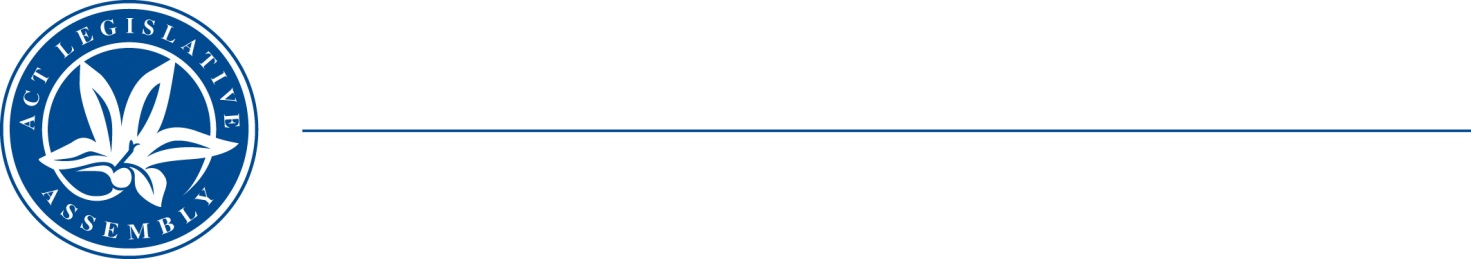 INVITATION FOR PUBLIC SUBMISSIONSSelect Committee on an Independent Integrity Commission  The Select Committee on an Independent Integrity Commission (the Committee) invites written submissions, from interested organisations and individuals, to its inquiry into the establishment of an independent integrity commission for the ACT.  On Thursday 15 December 2016, the Legislative Assembly established the Committee to, amongst other things, inquire into the most effective and efficient model of an independent integrity commission for the ACT and that the committee make recommendations on the appropriateness of adapting models operating in other similarly-sized jurisdictions.The Inquiry’s terms of reference (T of R) are available from the T of R menu button on this webpage.  Submissions should address some or all of the T of R.  Written submissions should be lodged by COB Friday 19 May 2017. The Committee prefers to receive typed submissions electronically, although handwritten submissions are acceptable.  All submissions, including those sent electronically, must include a postal address and telephone contact number.  Submissions should be forwarded to: Secretary, Select Committee on an Independent Integrity Commission, Legislative Assembly for the ACT, GPO Box 1020, CANBERRA ACT 2601.  E-mail: committees@parliament.act.gov.auGuidelines to assist individuals and organisations to make their submissions can be accessed via the Assembly's website at: http://www.parliament.act.gov.au/__data/assets/word_doc/0006/431286/Witness-guide-2013-05-31-rev-final.doc  Submitters are advised that it is completely within the discretion of the Committee to decide whether or not a person or organisation lodging a submission should be invited to appear as a witness.  The Committee expects to commence holding public hearings in July 2017.The Committee has a broad public interest mandate and is not in a position to determine the rights and wrongs of individual cases.  The Committee process is not a forum to resolve issues pertaining solely to individual cases or grievances but is a forum to explore the general matters of principle, policy or public administration relevant to the T of R.  Individual cases will only be considered to the extent that they may assist the Committee with the general matters of principle, policy or public administration relevant to the T of R. The Committee will be confining its inquiry to the T of R.    For further information please refer to the Committee homepage or contact the Committee Secretary, Dr Andréa Cullen, on (02) 6205 0142.